敬启者尊贵的女士/先生：我谨代表全球电信业优质供应商联盟深圳分会【QuEST Forum Shenzhen Branch】，很荣幸的通知您，深圳分会2015最佳实践会议将于2015年年9月23日在深圳洲际酒店举办。同时，我们还很荣幸地邀请到全球电信业优质供应商联盟首席执行官Fraser Pajak、执董会班子成员、ASQ美国质量学会全球总裁Andrew Baines,　ISO/TC 176/SC 2主席Nigel Croft, 2015亚太区、欧洲区两场大会主旨演讲嘉宾MJ Petroni, 以及华为、中兴通讯、腾讯、香港品质保证局、SGS等高层领导作为首届大会的重要嘉宾。全球电信业优质供应商联盟【QuEST Forum】是一个国际性非营利组织，由电信服务运营商及设备供应商于1998年联合成立。在全球范围内建立起普遍适用的质量管理标准和测量标准TL9000，以推动业界标准化运营，提升服务能力和管理水平。TL9000在全球享有良好信誉度和广泛认可度。AT&T、 BT、 Verison、 Telus、Cisco、 Nokia、爱立信、中国移动、中国电信、华为、中兴通讯等世界电信业知名企业均为该联盟积极成员。全球电信业优质供应商联盟深圳分会【QuEST Forum Shenzhen Branch】是大数据时代下深圳引入的国内首个国际级专业技术标准的服务组织，它致力于推动跨行业质量标杆体系建设，以制定中国手机行业标准体系为试点，开拓以中国标准提升中国质量，以中国品牌全球化推动中国标准影响国际标准新的新型国际标准制定规则，这对打造“中国标准”，提升“中国质量”将具有极其重要的促进作用和深远意义。中国电信业龙头企业以及业界专业人士将齐聚此次最佳实践会议。我们相信，参会者通过业界最佳实践经验的学习，与专家学者的交流分享，定对企业及个人专业能力提升大有裨益。因此，我们诚邀您加入是次最佳实践会议，成为我们的合作伙伴。是次最佳实践会议将包括不同类别的赞助和展览方案，能够以最好的方式，满足赞助商的不同业务需求，并提升公司的知名度。我们特意奉上相关的细节说明以及赞助表格，如果您有兴趣成为我们合作伙伴，请与我们联系，我们将为您提供您所需要的资讯。谨此奉邀！QuEST Forum Shenzhen Branch2015最佳实践会议秘书处深圳市质量协会2015年6月1日赞助机会与得益以下为是次最佳实践会议详细的赞助方案。我们确信，下列赞助方案，总有一个您会感兴趣。并且，通过赞助QuEST Forum Shenzhen Branch 最佳实践会议，贵单位会更快达到业务上的目标。如果以下赞助方案有所遗漏，或者您需要多过一个赞助方案，我们很乐意考虑您的需求，并为您重新制定新的赞助方案。如有任何疑问，请联络QuEST Forum Shenzhen Branch 2015最佳实践会议秘书处：Ms. Stephanie XU（许颖小姐）移动电话:+86 138 2316 3823固定电话:+86 2582 6977 传真号码: +86-8332 1765 电子邮箱: xunxun2@msn.com赞助方案钻石赞助商                           人民币 80,000受益包括：钻石赞助商将会在大会现场得到广泛介绍。钻石赞助商将享受尊贵的款待机会（包括预留座位和桌子）。有关活动的地点和安排将由大会秘书处决定。赞助商将获得最佳实践会议嘉宾演讲名额一个。QuEST Forum Shenzhen Branch发起单位荣誉身份认可赞助商公司的标志出现在QuEST Forum Shenzhen Branch秘书处网页上。最佳实践会议前期宣传资料中钻石赞助商身份认可最佳实践会议宣传册含有赞助商宣传页一版。在《特区品质》中提供整版广告页（封底）。现场标志识别。3个免费参加最佳实践会议当天全部活动的名额，包括最佳实践会议现场、VIP午宴，以及与QuEST Forum高层、发起单位代表的联谊晚宴。10个免费通行证，可以参与最佳实践会议现场。翡翠赞助商                           人民币 50,000受益包括：翡翠赞助商将会在大会现场得到广泛介绍。翡翠赞助商将享受尊贵的款待机会（包括预留座位和桌子）。有关活动的地点和安排将由大会秘书处决定。QuEST Forum Shenzhen Branch发起单位荣誉身份认可赞助商公司的标志会出现在QuEST Forum Shenzhen Branch秘书处网页上。最佳实践会议前期宣传资料中翡翠赞助商身份认可最佳实践会议资料袋含有赞助商宣传页一版。在《特区品质》中提供整版广告页（封面内页或封底内页）。现场标志识别。2个免费参加最佳实践会议当天全部活动的名额，包括最佳实践会议现场、VIP午宴，以及与QuEST Forum高层、发起单位代表的联谊晚宴。8个免费通行证，可以参与最佳实践会议现场。蓝宝石赞助商                            人民币 30,000受益包括：蓝宝石赞助商将会在大会现场得到广泛介绍。蓝宝石赞助商将享受尊贵的款待机会（包括预留座位和桌子）。有关活动的地点和安排将由大会秘书处决定。赞助商公司的标志会出现在QuEST Forum Shenzhen Branch秘书处网页上。最佳实践会议前期宣传资料中蓝宝石赞助商身份认可最佳实践会议资料袋含有赞助商宣传页一版。在《特区品质》中提供整版广告页。现场标志识别。1个免费参加最佳实践会议当天全部活动的名额，包括最佳实践会议现场、VIP午宴，以及与QuEST Forum高层、发起单位代表的联谊晚宴。6个免费通行证，可以参与最佳实践会议现场。红宝石赞助商                            人民币 10,000受益包括：红宝石赞助商将会在大会现场得到广泛介绍。红宝石赞助商将享受尊贵的款待机会（包括预留座位和桌子）。有关活动的地点和安排将由大会秘书处决定。赞助商公司的标志会出现在QuEST Forum Shenzhen Branch秘书处网页上。最佳实践会议前期宣传资料中红宝石赞助商身份认可最佳实践会议资料袋含有赞助商宣传页一版。在《特区品质》中提供整版广告页。现场标志识别。5个免费通行证，可以参与最佳实践会议现场。琥珀赞助商                            人民币 5,000受益包括：琥珀赞助商将会在大会现场得到广泛介绍。琥珀赞助商将享受尊贵的款待机会（包括预留座位和桌子）。有关活动的地点和安排将由大会秘书处决定。赞助商公司的标志会出现在QuEST Forum Shenzhen Branch秘书处网页上。最佳实践会议前期宣传资料中琥珀赞助商身份认可最佳实践会议资料袋含有赞助商宣传页1/2版。在《特区品质》中提供1/2广告页。现场标志识别。3个免费通行证，可以参与最佳实践会议现场。其它赞助机会《特区品质》广告封底*                                          人民币 15,000封面内页*                                      人民币 12,000封底内页*                                      人民币 10,000整版                                           人民币 5,0001/2版                                         人民币 4,000* 优先授予钻石级、翡翠级、蓝宝石级、红宝石级、琥珀级赞助商。* 在最佳实践会议宣传资料与《特区品质》中鸣谢赞助商条款及细则通过签署申请表格，表示企业同意以下条款及细则：发票及付款方式：收到发票后，请在3个工作日内支付总款额的50%作为定金，剩余款项需要在9月1日前结清；请在8月1日前一次性全额支付款项。如果各期款项并未在指定截止日期之前全数存入主办机构账户，主办机构有权在不进一步通知该公司的情况下，自由处置已支付的款项。任何与发票有关的异议或者投诉，都应该在收到发票3天内提出。赞助项目选择：各项赞助（活动或赞助类别）的选择将遵循“先到先得”的原则。最早提交赞助申请的公司拥有优先选择赞助项目的权利。取消赞助：如出现以下情况，主办机构有权取消已经签订的赞助协议：1、赞助商未能按时遵守相关的付款责任； 2.、赞助商破产、出现庭外和解诉讼、进入清算程序或即将进行清算。如果赞助商出现以上任何一种情况，赞助活动即被取消。任何用于预订广告或其他赞助活动的费用将不会退回给赞助商。取消活动，不可抗力，令人信服的理由：如该活动因为不可抗力因素、罢工、政治事件、火灾、洪灾、台风、恶劣天气或其他令人信服的理由而取消，赞助商不能向主办机构索赔。投放广告的条件1. 这些条件适用于所有接受发布的广告。任何其它提议的条件除非主办机构指定并且同意，均属无效。2. 所有投放的广告都需要得到主办机构的批准（包括显示、文本和插图）和可用空间。3. 如果广告客户或者广告代理商未能在提交广告材料截止日期之前提交广告材料，在该广告页将写为“（公司名称）祝贺”。4. 在考虑接受广告的情况，广告客户或广告代理商必须对广告内容负责，并且保障发行方不受到因发行这些广告而带来损失和额外的费用，包括但不限于：索赔、诉讼或诽谤，违反公开权或隐私权，剽窃或侵犯版权。5. 如果广告客户出现有损合约或违背合约的情况，主办机构保留在任何项目上，以任何理由拒绝或取消广告投放的权利，并且不会进行赔偿。6. 如主办机构判断得出，某广告容易令人产生是发行方编辑问题的误解，这种情况将不会被接受。主办机构将保留在所有有关广告的页面打印出“广告”字样的权利。7. 广告一般都会被接受，但如因以下情况以致广告未能刊出：不可抗力、政府的限制、火灾、罢工、意外事故或其他超出主办机构可控范围的事故，主办机构将不会承担任何责任。8. 由于广告客户或者广告代理商的行为或过失，而导致印刷商额外的工作，这些所产生的额外费用都将由广告商或广告代理商支出。费用为广告发行前双方同意的费用。9. 主办机构有权在广告发布6个月之后，销毁广告所有的设计、文本或材料的权利。这些设计、文本或材料将不会退回给广告客户或广告代理商。10. 主办机构将不会负责因在提交广告材料截止日期之后才收到的材料所发生的任何错误或者改变。11. 除以上所列出的条件，主办机构将不会接受其他与以上条件相抵触的条件。QuEST Forum Shenzhen Branch 首届最佳实践会议赞助表格1. 公司资料                                                         组织/机构：                                                           部门：                                                               地址：                                                               国家：                                                                 邮政编码：                                                          联系人姓名：                                                       电话：                                                               传真：                                                               电邮：                                                              2. 赞助类别                                                                   在您提交赞助表格后，您将会收到付款通知单。通知单会详细列出支付方式以方便支付相关赞助费用。请在下面空格内签署，以表示贵司同意以上相关条款及细则。签署：                                日期：                             电邮或传真 发送此表格至：QuEST Forum Shenzhen Branch2015最佳实践会议秘书处移动电话：+86 138 2316 3823固定电话：+86-2582 6977传真号码：+86-8332 17654电子邮箱: xunxun2@msn.com付款及取消付款程序赞助内容确定后，可选择在指定时限内支付50%的定金，或者一次性全额付款。付款货币为人民币。付款方式账户名称：深圳市质量协会账户号码：81398323531001银行名称：招商银行深圳福华支行QuEST Forum Shenzhen Branch 2015最佳实践会议秘书处：Ms. Stephanie XU（许颖小姐）移动电话: +86 138 2316 3823 固定电话: +86 2582 6977 传真号码: +86-8332 1765 电子邮箱: xunxun2@msn.com地址：深圳市罗湖区深南东路5033号金山大厦19楼1905网址：www.szaq.org.cn/钻石赞助人民币 80,000翡翠赞助人民币 50,000蓝宝石赞助人民币 30,000红宝石赞助人民币 10,000琥珀赞助人民币 5,000其它赞助项目 (请说明)：人民币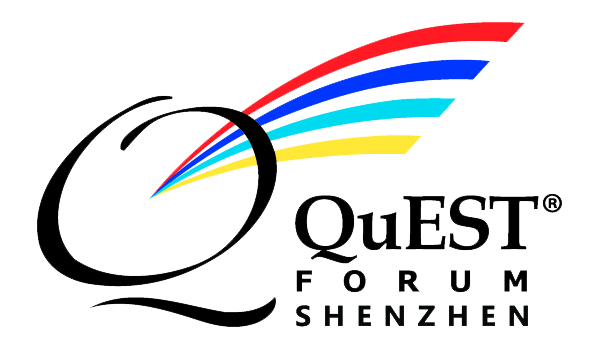 